Об утверждении Порядка предоставления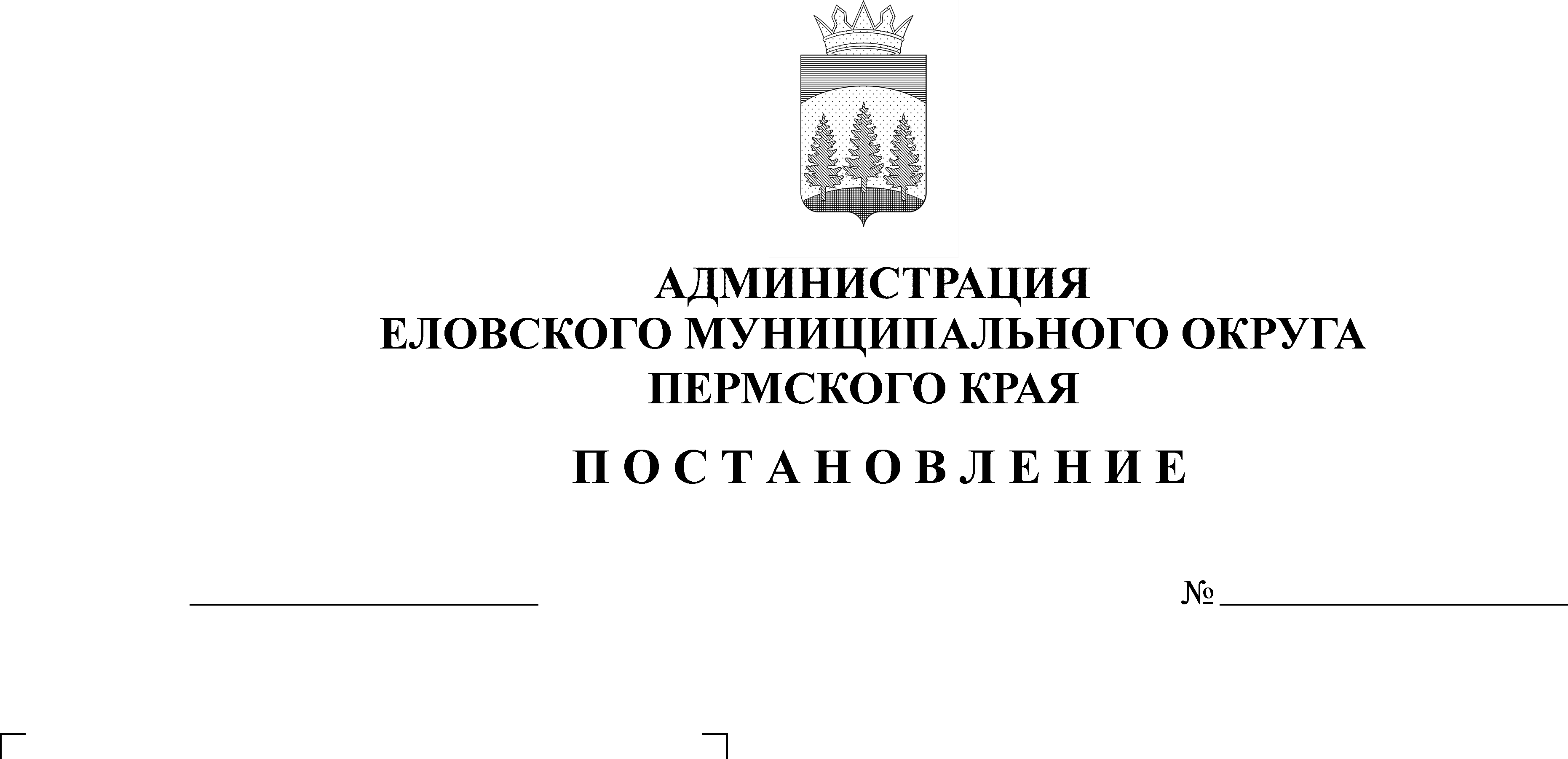 муниципальным бюджетным учреждениямсубсидий на финансовое обеспечениевыполнения ими муниципальногозадания из бюджета Еловскогомуниципального округа ПермскогокраяВ соответствии со статьей 78.1 Бюджетного кодекса Российской Федерации, решением Думы Еловского муниципального округа Пермского края от 24 декабря 2020 г. № 67 «Об утверждении Положения о бюджетном процессе в Еловском муниципальном округе Пермского края» Администрация Еловского муниципального округа Пермского края ПОСТАНОВЛЯЕТ:1. Утвердить прилагаемый Порядок предоставления муниципальным бюджетным учреждениям субсидий на финансовое обеспечение выполнения ими муниципального задания из бюджета Еловского муниципального округа Пермского края.2. Признать утратившим силу постановление администрации Еловского района от 21 октября 2016 г. № 362-п «Об утверждении Порядка предоставления муниципальным бюджетным и автономным учреждениям субсидий на финансовое обеспечение выполнения ими муниципального задания из бюджета Еловского муниципального района, Порядка определения объема и условия предоставления муниципальным бюджетным и автономным учреждениям субсидий на иные цели из бюджета Еловского муниципального района».3. Настоящее Постановление обнародовать на официальном сайте газеты «Искра Прикамья» и на официальном сайте Еловского муниципального округа Пермского края.4. Постановление вступает в силу с 01 января 2022 г., но не ранее дня его официального обнародования.5. Контроль за исполнением настоящего Постановления возложить на заместителя главы администрации Еловского муниципального округа, начальника финансового управления.Глава муниципального округа –глава администрации Еловского муниципального округа Пермского края					     А.А. ЧечкинУТВЕРЖДЕНПостановлениемАдминистрации Еловского муниципального округаПермского края от  30.12.2021 № 684-пПОРЯДОКпредоставления муниципальным бюджетным учреждениям субсидий на финансовое обеспечение выполнения ими муниципального задания из бюджета Еловского муниципального округа Пермского краяI. Общие положения1.1. Порядок предоставления муниципальным бюджетным учреждениям субсидий на финансовое обеспечение выполнения ими муниципального задания из бюджета Еловского муниципального округа Пермского края (далее - Порядок предоставления субсидий на выполнение муниципального задания) разработан в соответствии с абзацами первым, третьим пункта 1 статьи 78.1 Бюджетного кодекса Российской Федерации и устанавливает правила предоставления муниципальным бюджетным учреждениям субсидий на финансовое обеспечение выполнения ими муниципального задания, рассчитанных с учетом нормативных затрат на оказание ими муниципальных услуг (выполнение работ) физическим и (или) юридическим лицам и нормативных затрат на содержание муниципального имущества, из бюджета Еловского муниципального округа Пермского края (далее - субсидии на выполнение муниципального задания).1.2. Субсидии на выполнение муниципального задания предоставляются муниципальному бюджетному учреждению (далее - бюджетное учреждение) отраслевым (функциональным) органом Администрации Еловского муниципального округа Пермского края, осуществляющим функции и полномочия учредителя соответствующего муниципального бюджетного учреждения (далее - учредитель).1.3. Бюджетным учреждениям субсидии на выполнение муниципального задания предоставляются, в том числе за счет межбюджетных трансфертов (субсидий, субвенций и иных межбюджетных трансфертов), предоставляемых бюджетом Пермского края бюджету Еловского муниципального округа Пермского края в целях софинансирования расходных обязательств по вопросам местного значения и при выполнении отдельных государственных полномочий в соответствии с нормативными правовыми актами Пермского края, Еловского муниципального округа Пермского края, в соответствии с заключенными соглашениями.II. Определение объема субсидий на выполнение муниципального задания2.1. Субсидии на выполнение муниципального задания рассчитываются учредителем на основании методики расчета нормативных затрат на оказание муниципальных услуг и нормативных затрат на содержание муниципального имущества, методики расчета нормативных затрат на выполнение муниципальных работ, утверждаемых постановлениями Администрации Еловского муниципального округа Пермского края.Финансовое обеспечение выполнения муниципального задания на оказание бюджетными учреждениями муниципальных услуг (выполнение работ) осуществляется в соответствии с Порядком формирования, размещения, финансового обеспечения и контроля выполнения муниципального задания на оказание муниципальных услуг (выполнение работ), утвержденным постановлением Администрации Еловского муниципального округа Пермского края (далее - Порядок формирования муниципального задания).Уменьшение объема субсидий на выполнение муниципального задания бюджетным учреждениям в течение срока его выполнения осуществляется учредителем только при соответствующем изменении муниципального задания (в случае изменения показателей, характеризующих качество и (или) объем оказываемых муниципальных услуг (работ) физическим и (или) юридическим лицам в сопоставимом объеме), в иных случаях, предусмотренных законодательством Российской Федерации.Объем субсидий на выполнение муниципального задания, подлежащий перечислению в очередном месяце, уменьшается учредителем пропорционально объему не выполненного муниципального задания в отчетном квартале при соответствующей ежеквартальной корректировке муниципального задания в соответствии с Порядком формирования муниципального задания.2.2. Объемы субсидий на выполнение муниципального задания, источником предоставления которых являются межбюджетные трансферты из бюджета Пермского края бюджету Еловского муниципального округа Пермского края, распределяются учредителем бюджетным учреждениям в размере переданных средств в соответствии со стоимостью государственной услуги, утверждаемой нормативным правовым актом Пермского края, в рамках муниципального задания.III. Условия предоставления субсидий на выполнение муниципального задания3.1. Субсидии на выполнение муниципального задания предоставляются на основании соглашения между учредителем и подведомственным муниципальным бюджетным учреждением по типовой форме согласно  приложению 1 к Порядку предоставления субсидий на выполнение муниципального задания (далее - Соглашение).В Соглашении предусматриваются условия предоставления субсидий на выполнение муниципального задания, установленные настоящим разделом.3.2. Средства, предоставляемые бюджетным учреждениям из бюджета Еловского муниципального округа Пермского края в виде субсидий на выполнение муниципального задания, расходуются в соответствии с их целевым назначением и не могут быть направлены на другие цели.Субсидии на выполнение муниципального задания расходуются в соответствии с действующим законодательством Российской Федерации, нормативными правовыми актами Пермского края, правовыми актами Еловского муниципального округа Пермского края, муниципальным заданием.3.3. Субсидии на выполнение муниципального задания предоставляются бюджетным учреждениям путем перечисления учредителем денежных средств соответственно на лицевые счета бюджетных учреждений, открытые в Финансовом управлении администрации Еловского муниципального округа Пермского края (далее – Финансовое управление) в установленном порядке.Субсидии на выполнение муниципального задания перечисляются на соответствующие лицевые счета бюджетных учреждений ежемесячно в сроки, определенные в Соглашении.До 01 октября текущего финансового года объем перечисляемых субсидий на выполнение муниципального задания уменьшается на объем не использованных бюджетным учреждением остатков указанных субсидий на первое число месяца, в котором осуществляется перечисление. Не перечисленные на 01 октября текущего финансового года средства субсидий на выполнение муниципального задания подлежат перечислению учредителем бюджетному учреждению в полном объеме до конца текущего финансового года в соответствии с Соглашением.IV. Порядок возврата субсидий на выполнение муниципального задания4.1. Средства, предоставляемые в виде субсидий на выполнение муниципального задания, подлежат возврату в бюджет Еловского муниципального округа Пермского края в случае, невыполнения муниципального задания (с учетом допустимых (возможных) отклонений) по итогам финансового года.4.2. В случае невыполнения муниципального задания по итогам финансового года неиспользованные остатки средств субсидий на выполнение муниципального задания подлежат возврату в бюджет Еловского муниципального округа Пермского края в объеме, соответствующем недостигнутым показателям муниципального задания (с учетом допустимых (возможных) отклонений), в течение 10 календарных дней с даты получения требования о возврате средств в бюджет Еловского муниципального округа Пермского края, но не позднее 1 марта года, следующего за отчетным финансовым годом.4.3. Не использованные в текущем финансовом году остатки средств субсидий на выполнение муниципального задания при достижении бюджетным учреждением показателей муниципального задания на оказание муниципальных услуг (выполнение работ), характеризующих объем муниципальной услуги (работы), используются в очередном финансовом году в соответствии с планом финансово-хозяйственной деятельности бюджетного учреждения для достижения целей, ради которых это учреждение создано.4.4. При установлении учредителем, Финансовым управлением, осуществляющим внутренний муниципальный финансовый контроль, нецелевого использования бюджетными учреждениями предоставленных субсидий на выполнение муниципального задания, использования субсидий на выполнение муниципального задания с нарушением бюджетного законодательства Российской Федерации и иных нормативных правовых актов, регулирующих бюджетные правоотношения, данные средства подлежат возврату в бюджет Еловского муниципального округа Пермского края бюджетными учреждениями в сроки, установленные указанными органами.В случае если бюджетными учреждениями не осуществлен возврат в срок, установленный абзацем первым настоящего пункта, указанные средства подлежат взысканию в бюджет Еловского муниципального округа Пермского края учредителем в соответствии с законодательством Российской Федерации.V. Учет, отчетность и контроль5.1. Бюджетные учреждения ведут бухгалтерский учет по предоставленным субсидиям на выполнение муниципального задания с применением аналитических кодов счетов бухгалтерского учета по каждой муниципальной услуге (работе), предусмотренной муниципальным заданием.5.2. Бюджетные учреждения ежеквартально представляют соответствующему учредителю отчет об использовании субсидии на выполнение муниципального задания муниципальным бюджетным учреждением Еловского муниципального округа Пермского края по форме согласно приложению 2 к Порядку предоставления субсидий на выполнение муниципального задания (далее - Отчет) не позднее 15 числа месяца, следующего за отчетным кварталом.5.3. Бюджетные учреждения несут ответственность за использование средств, предоставленных в виде субсидий на выполнение муниципального задания, в соответствии с условиями, предусмотренными Соглашением, настоящим Порядком предоставления субсидий на выполнение муниципального задания и действующим законодательством Российской Федерации, нормативными правовыми актами Пермского края, правовыми актами Еловского муниципального округа Пермского края, муниципальным заданием.5.4. Учредитель осуществляет внутренний финансовый контроль в части соблюдения подведомственными бюджетными учреждениями целей, условий и порядка, установленных при предоставлении субсидий на выполнение муниципального задания.Контроль за своевременностью представления Отчета и достоверностью отчетных данных возлагается на учредителя.5.5. Контроль за целевым использованием субсидий на выполнение муниципального задания, остатков средств субсидий на выполнение муниципального задания согласно пункту 4.3 настоящего Порядка предоставления субсидий на выполнение муниципального задания осуществляет учредитель, Финансовое управление.5.6. Финансовое управление осуществляет внутренний муниципальный финансовый контроль за использованием бюджетными учреждениями средств субсидий на выполнение муниципального задания в соответствии с бюджетным законодательством Российской Федерации и иными нормативными правовыми актами, регулирующими бюджетные правоотношения, в том числе целевым использованием бюджетными учреждениями субсидий на выполнение муниципального задания в соответствии с настоящим Порядком предоставления субсидий на выполнение муниципального задания и условиями, предусмотренными Соглашением.Приложение 1к Порядкупредоставления муниципальным бюджетным учреждениям субсидий на финансовое обеспечение выполнения ими муниципального задания из бюджета Еловского муниципального округа Пермского краяТиповая формаСоглашениемежду учредителем и подведомственным муниципальным бюджетнымучреждением о предоставлении субсидий на финансовое обеспечение выполнения им муниципального заданияс. Елово                                      	                 «____» ___________ 20____ г.    Учредитель______________________________________________________(отраслевой (функциональный) орган Администрации Еловского муниципального округа Пермского края, осуществляющий функции и полномочия учредителя соответствующего муниципального бюджетного учреждения)в лице _________________________________________________, действующего на (Ф.И.О.)основании  ___________________________, с одной стороны и подведомственное муниципальное бюджетное учреждение (далее - Учреждение)______________________________________________________________________________________в лице руководителя ____________________________________________________,(Ф.И.О.)действующего на основании  ____________________________________________,                                                 (наименование, дата, номер правового акта или доверенности)с  другой стороны, вместе именуемые «Стороны», заключили настоящее Соглашение о предоставлении субсидий на финансовое обеспечение выполнения Учреждением муниципального задания, рассчитанных с учетом нормативных затрат  на оказание им муниципальных услуг (выполнение работ) физическим и (или)  юридическим  лицам и нормативных затрат на содержание муниципального имущества, из бюджета Еловского муниципального округа Пермского края (далее    – субсидии  на выполнение муниципального задания).1. Предмет СоглашенияПредметом настоящего Соглашения является предоставление из бюджета Еловского муниципального округа Пермского края Учредителем Учреждению субсидий на выполнение муниципального задания.2. Права и обязанности Сторон2.1. Учредитель обязуется:2.1.1. предоставлять в _______ году и плановом периоде_______________________________________________________________(наименование Учреждения)субсидии на выполнение муниципального задания;2.1.2. осуществлять финансирование выполнения муниципального задания Учреждением ежемесячно.Размер субсидии на выполнение муниципального задания и сроки ее предоставления указываются в приложении к настоящему Соглашению;2.1.3. субсидии на выполнение муниципального задания предоставляются Учреждению путем перечисления Учредителем денежных средств на лицевой счет Учреждения, открытый в Финансовом управлении администрации Еловского муниципального округа Пермского края (далее – Финансовое управление) в установленном порядке.2.2. Учредитель вправе:2.2.1. изменять размер предоставляемых по настоящему Соглашению субсидий на выполнение муниципального задания в случае:изменения в муниципальном задании показателей, характеризующих качество и (или) объем оказываемых муниципальных услуг (работ) физическим и (или) юридическим лицам в сопоставимом объеме;в иных случаях, предусмотренных законодательством Российской Федерации;2.2.2. осуществлять внутренний финансовый контроль в части соблюдения Учреждением Порядка предоставления муниципальным бюджетным учреждениям субсидий на финансовое обеспечение выполнения ими муниципального задания из бюджета Еловского муниципального округа Пермского края, целей и условий, предусмотренных настоящим Соглашением, контроль за выполнением Учреждением муниципального задания, а также за своевременным и полным представлением Учреждением отчета об использовании субсидии на выполнение муниципального задания, Учреждением в соответствии с пунктом 5.2 Порядка предоставления субсидий на выполнение муниципального задания (далее - Отчет);2.2.3. уменьшать объем субсидий на выполнение муниципального задания, подлежащий перечислению в очередном месяце, пропорционально объему невыполненного муниципального задания в отчетном квартале при соответствующей ежеквартальной корректировке муниципального задания в соответствии с Порядком формирования, размещения, финансового обеспечения и контроля выполнения муниципального задания на оказание муниципальных услуг (выполнение работ) (далее - Порядок формирования муниципального задания).2.3. Учреждение обязуется:2.3.1. оказывать муниципальные услуги (выполнять муниципальные работы) физическим и (или) юридическим лицам в соответствии с муниципальным заданием, установленным Учредителем, за счет субсидий на выполнение муниципального задания, предоставляемых Учредителем;2.3.2.  расходовать  средства  субсидий  на  выполнение муниципального задания   в   соответствии   с   действующим  законодательством  Российской Федерации,  нормативными  правовыми актами Пермского края, правовыми актами Еловского муниципального округа Пермского края, муниципальным заданием;2.3.3. представлять Учредителю отчетность о выполнении муниципального задания по форме и в сроки, установленные муниципальным заданием;2.3.4. представлять Учредителю ежеквартальный Отчет не позднее 15-го числа месяца, следующего за отчетным кварталом;2.3.5. возвращать субсидии на выполнение муниципального задания или их часть в бюджет Еловского муниципального округа Пермского края в случае:2.3.5.1. если фактически исполненное Учреждением муниципальное задание меньше по объему, чем это предусмотрено муниципальным заданием;2.3.5.2. нецелевого использования субсидий на выполнение муниципального задания, использования субсидий на выполнение муниципального задания с нарушением бюджетного законодательства Российской Федерации и иных нормативных правовых актов, регулирующих бюджетные правоотношения, установленных Учредителем, Финансовым управлением, осуществляющим внутренний муниципальный финансовый контроль, в сроки, установленные указанными органами.3. Порядок использования, возврата остатка средств субсидий на выполнение муниципального задания3.1. Средства субсидий на выполнение муниципального задания подлежат возврату в бюджет Еловского муниципального округа Пермского края в случае невыполнения муниципального задания (с учетом допустимых (возможных) отклонений) по итогам финансового года.3.2. В случае невыполнения муниципального задания по итогам финансового года неиспользованные остатки средств субсидий на выполнение муниципального задания подлежат возврату в бюджет Еловского муниципального округа Пермского края в объеме, соответствующем недостигнутым показателям муниципального задания, (с учетом допустимых (возможных) отклонений), в течение 10 календарных дней с даты получения требования о возврате средств в бюджет Еловского муниципального округа Пермского края, но не позднее 1 марта года, следующего за отчетным финансовым годом.3.3. Не использованные в текущем финансовом году остатки средств субсидий на выполнение муниципального задания при достижении Учреждением показателей муниципального задания на оказание муниципальных услуг (выполнение работ), характеризующих объем муниципальной услуги (работы), используются в очередном финансовом году в соответствии с планом финансово-хозяйственной деятельности Учреждения для достижения целей, ради которых это Учреждение создано.3.4. При установлении учредителем, Финансовым управлением нецелевого использования Учреждением предоставленных субсидий на выполнение муниципального задания, использования Учреждением предоставленных субсидий на выполнение муниципального задания с нарушением бюджетного законодательства Российской Федерации и иных нормативных правовых актов, регулирующих бюджетные правоотношения, данные средства подлежат возврату в бюджет Еловского муниципального округа Пермского края Учреждением в сроки, установленные указанными органами.В случае если Учреждением не осуществлен возврат в срок, установленный абзацем первым настоящего пункта, указанные средства подлежат взысканию в бюджет Еловского муниципального округа Пермского края Учредителем в соответствии с законодательством Российской Федерации.4. Ответственность СторонВ случае неисполнения или ненадлежащего исполнения обязательств, определенных Соглашением, нецелевого использования субсидий на выполнение муниципального задания Стороны несут ответственность в соответствии с законодательством Российской Федерации.5. Срок действия СоглашенияНастоящее Соглашение вступает в силу с даты подписания обеими Сторонами и действует до окончания текущего финансового года.6. Заключительные положения6.1. Изменение настоящего Соглашения осуществляется по взаимному согласию Сторон в письменной форме в виде дополнений к настоящему Соглашению, которые являются его неотъемлемой частью.6.2. Споры между Сторонами решаются путем переговоров, а при недостижении согласия - в судебном порядке в соответствии с законодательством Российской Федерации.6.3. Настоящее Соглашение составлено в трех экземплярах, имеющих одинаковую юридическую силу, в том числе: два экземпляра - Учредителю, один - Учреждению.7. Реквизиты СторонПриложение к Соглашению между учредителем и подведомственным муниципальным бюджетным учреждением о предоставлении субсидий на финансовое обеспечение выполнения им муниципального заданияРазмерсубсидии на финансовое обеспечение выполнения муниципальногозадания и сроки ее предоставленияПриложение 2к Порядку предоставления муниципальным бюджетным учреждениям субсидий на финансовое обеспечение выполнения ими муниципального задания из бюджета Еловского муниципального округа Пермского краяОТЧЕТоб использовании субсидии на выполнение муниципальногозадания муниципальным бюджетным учреждениемЕловского муниципального округа Пермского края_______________________________________________(наименование)по состоянию на 1_______________ 20____ годаЕжеквартальная форма представляется нарастающим итогом с начала года.(руб.)Руководитель муниципальногобюджетного учреждения____________ ___________________ «____» ____________20___г.                                              (подпись)                                   (ФИО)М.П.Руководитель муниципального казенного учреждения,осуществляющего функции централизованного ведениябухгалтерского (бюджетного) учета, составления бухгалтерской(бюджетной) отчетности учреждения ____________  _________________________                                                                                                     (подпись)                                       (Ф.И.О)  Исполнитель _________________________________________________________                                                (должность, ФИО, контактный телефон)УчредительУчреждениеМесто нахожденияМесто нахожденияИННИННл/сч.л/сч.БИКБИККППКППОКОПФОКОПФОКРООКПООКВЭДОКВЭДРуководитель (Ф.И.О.)Руководитель (Ф.И.О.)М.П.М.П.Субсидии на выполнение муниципального заданияСроки предоставленияСумма (руб.)123Субсидии на выполнение муниципального задания, в том числе в разрезе наименований муниципальных услуг (работ)Муниципальная услуга (работа) 1Муниципальная услуга (работа) 2ИтогоНаименование муниципальной услуги (работы)Утвержденный объем финансированияОстаток неиспользованных средств на начало отчетного периодаОстаток неиспользованных средств на начало отчетного периодаОстаток неиспользованных средств на начало отчетного периодаПоступило средствПоступило средствПоступило средствПроизведено расходов (кассовые расходы)Произведено расходов (кассовые расходы)Произведено расходов (кассовые расходы)Остаток неиспользованных средств на конец отчетного периодаОстаток неиспользованных средств на конец отчетного периодаОстаток неиспользованных средств на конец отчетного периодаНаименование муниципальной услуги (работы)Утвержденный объем финансированиявсегов том числев том числевсегов том числев том числевсегов том числев том числевсегов том числев том числеНаименование муниципальной услуги (работы)Утвержденный объем финансированиявсегоза счет средств бюджета Еловского муниципального округа Пермского краяза счет межбюджетных трансфертоввсегоза счет средств бюджета Еловского муниципального округа Пермского краяза счет межбюджетных трансфертоввсегоза счет средств бюджета Еловского муниципального округа Пермского краяза счет межбюджетных трансфертоввсегоза счет средств бюджета Еловского муниципального округа Пермского краяза счет межбюджетных трансфертов1234567891011121314Муниципальная услуга (работа) 1Муниципальная услуга (работа) 2Всего